СОГЛАСИЕ обучающегося на обработку персональных данныхЯ,_________________________________________________________________________________________,(Ф.И.О.)зарегистрированный(ая) по адресу: ___________________________________________________________________________________________________________________________________________________________________паспорт серия _____________	№ _____________	выдан ___________________, _____________________________(дата)	            (кем выдан)_________________________________________________________________________________________________,именуемый в дальнейшем Субъект, во исполнение требований Федерального закона от 27.07.2006 г. № 152-ФЗ «О персональных данных» даю добровольное согласие Федеральному государственному бюджетному образовательному учреждению высшего образования «Иркутский государственный университет» (ФГБОУ ВО «ИГУ») (далее - Университет), зарегистрированному по адресу: 664003, г. Иркутск, ул. Карла Маркса, д. 1, на обработку своих персональных данных на следующих условиях:Субъект дает согласие на обработку Университетом своих персональных данных, то есть совершение, в том числе, следующих действий: сбор, запись, систематизацию, накопление, хранение, уточнение (обновление, изменение), извлечение, использование, передачу (распространение, предоставление, доступ), обезличивание, блокирование, удаление, уничтожение персональных данных, при этом общее описание вышеуказанных способов обработки данных приведено в Федеральном законе от 27.07.2006 г. № 152-ФЗ «О персональных данных». Университет обязуется использовать данные Субъекта только с целью: защиты конституционных прав и законных интересов; обеспечения права на образование; создания благоприятных условий системы образования; удовлетворения потребностей личности в интеллектуальном, культурном, в нравственном развитии посредством получения высшего образования, а также дополнительного образования; функционирования информационных систем Университета; взаимодействия   с   федеральными   органами   (министерство образования и науки Российской Федерации, правоохранительные   органы,  налоговые органы, надзорные органы и др.); предоставления персональных данных обучающихся в банки для осуществления расчетов по операциям с использованием банковских карт (далее - карточные счета), выпуска и перевыпуска банковских карт, для осуществления расчетов по оплате образовательных услуг, найма жилого помещения и коммунальных услуг.III. Перечень персональных данных обучающегося, обрабатываемых Университетом как с использованием автоматизированных средств обработки персональных данных работника, так и без использования средств автоматизации:фамилия, имя, отчество; пол; факультет/институт (кафедра); группа; сведения об ученых степенях и званиях; сведения о результатах вступительных испытаний; анкетные и биографические данные; сведения об образовании; сведения о составе семьи; паспортные данные; сведения о воинском учете; специальность (аспирантов, обучающихся); занимаемая должность (аспирантов, обучающихся); адрес по месту фактического проживания; номер контактного телефона; содержание договора на обучение; данные из личного дела (приказы); перечень изученных, изучаемых дисциплин, в том числе факультативных дисциплин; успеваемость, в том числе результаты промежуточной и итоговой аттестации; сведения о выплачиваемой стипендии, материальной помощи; данные о публикациях и участии в грантах (конкурсах); данные о профессии; сведения о совершенных правонарушениях; сведения о владении иностранными языками; данные о наградах и поощрениях (олимпиадах); фотографическое изображение для обеспечения однократного и/или многократного прохода на охраняемую территорию Университета (пропуск/допуск); цифровая фотография (для оформления  электронного читательского формуляра); фотографическое изображение (содержащееся в личном деле, студенческом билете, зачетной книжке обучающегося); банковские реквизиты обучающегося; сведения о поступлении (основа обучения, форма обучения, категория набора, год поступления, № зачетной книжки); сведения по отпускам (академический); социальные льготы; место и дата регистрации (вид на жительство, регистрация миграционной карты); адрес электронной почты; сведения о договорах; сведения о страховой компании; страховое свидетельство государственного пенсионного страхования; сведения о состоянии здоровья; иные сведения, с которыми обучающийся считает нужным ознакомить Университет, либо дополнительная информация необходимая Университету. IV. Субъект дает согласие на включение в общедоступные источники персональных данных (в соответствии с п. 1 ст. 8 Федерального закона от 27.07.2006 №152-ФЗ «О персональных данных») следующих сведений:фамилия, имя, отчество; пол; факультет (кафедра); группа; сведения об ученых степенях и званиях; сведения о результатах вступительных испытаний; фотографическое изображение. Эти данные могут публиковаться в общедоступных источниках: стенды, объявления, сайт Университета, публикации, в СМИ и т.п.V. Субъект дает согласие на передачу персональных данных в следующие организации:Банки, с которыми имеются договорные отношения, в целях перечисления стипендии или иных выплат на его счет и обновления информации о нем, выпуска и перевыпуска банковских карт; для осуществления расчетов по оплате образовательных услуг, найма жилого помещения и коммунальных услуг. Персональные данные передаются банку в течение всего периода обучения субъекта в Университете; организации, в том числе государственные и муниципальные органы, имеющие необходимость осуществлять обработку персональных данных, указанных в настоящем Положении; иные организации, связанные с Университетом договорными обязательствами. VI. Субъект дает согласие на трансграничную передачу персональных данных в соответствии с Федеральным законом от 27.07.2006 №152-ФЗ «О персональных данных».VII. Субъект по письменному запросу имеет право на получение информации, касающейся обработки его персональных данных (в соответствии со ст. 14 Федерального закона от 27.07.2006 №152-ФЗ «О персональных данных»). VIII. Обработка персональных данных прекращается при достижении целей обработки. IX. Субъект имеет право отозвать согласие на обработку персональных данных путем направления соответствующего заявления в адрес ФГБОУ ВО «ИГУ».X. Субъект несет ответственность за достоверность представленных сведений в соответствии с пунктом 8.1 Положения о персональных данных абитуриентов и обучающихся ФГБОУ ВО «ИГУ».XI. Настоящее согласие действует на период обучения субъекта, а также по истечению срока обучения в архивных целях на срок, предусмотренный законодательством Российской Федерации.С Положением о персональных данных абитуриентов и обучающихся ФГБОУ ВО «ИГУ» ознакомлен(а).«___» ____________ 202_ г.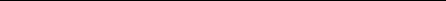 (подпись)